FORMULARI DE LA CONVOCATÒRIA 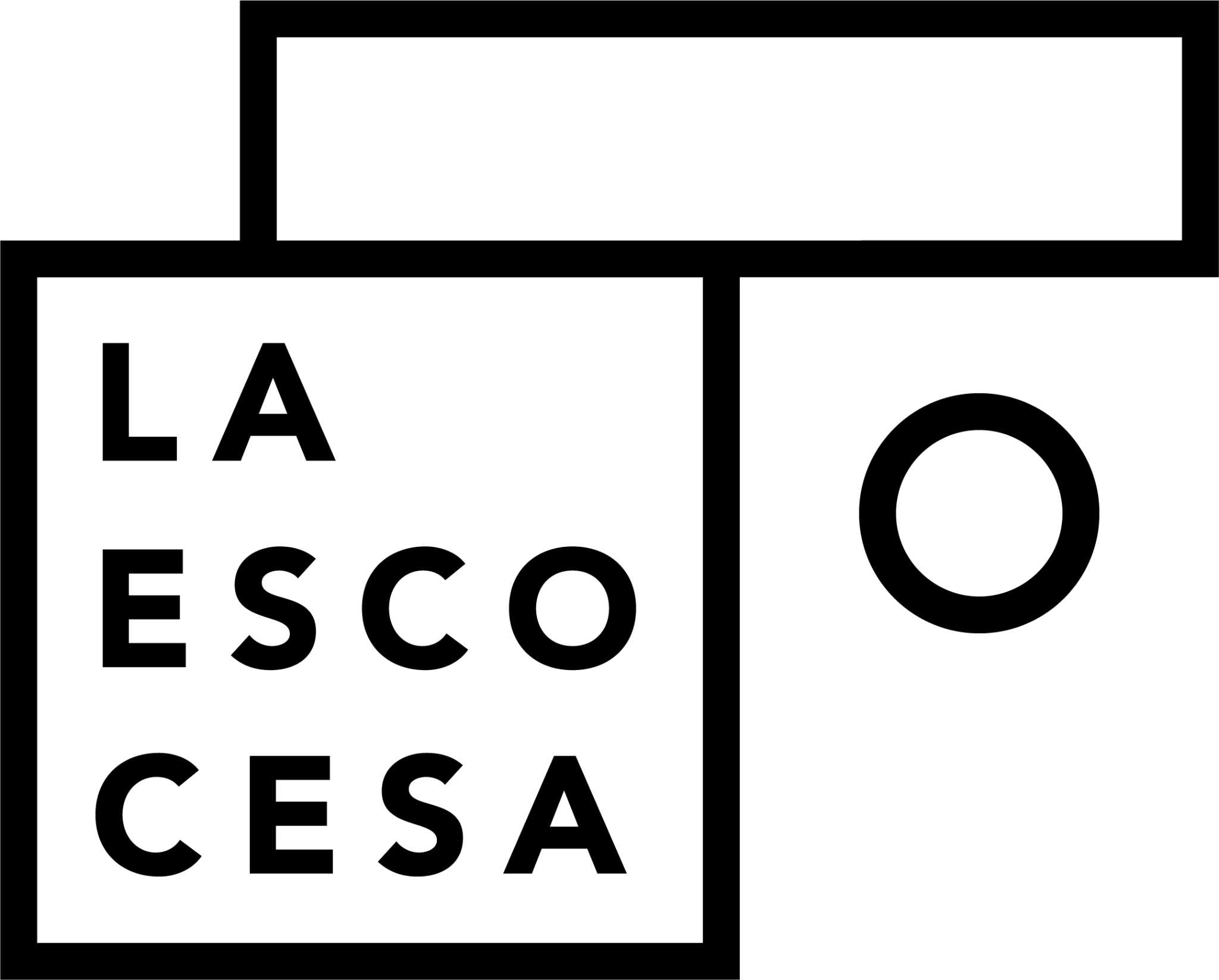 DE SÒCIES DE L'ESCOCESA 2022Dades personalsNom i cognoms amb pronomData de naixementAdreça postalCorreu electrònicTelèfonCarta de motivacióPer aplicar a la convocatòria, caldrà emplenar aquest formulari, juntament amb la carta de motivació de màxim 600 paraules esmentada a les bases, i enviar en un únic arxiu en format PDF a convocatories@laescocesa.org abans del 1 de desembre del 2022 a les 23:59h amb l'assumpte “Sòcies 2022”. L'arxiu es denominarà amb el nom i els cognoms de la persona sol·licitant i es pot enviar en català, castellà o anglès. Aquelles aplicacions incompletes o que no s'incloguin en un sol fitxer seran rebutjades. 